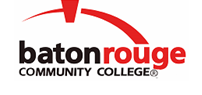 Baton Rouge Community CollegeAcademic Affairs Master SyllabusDate Approved:	2 September 2020Term and Year of Implementation:	Fall 2020Course Title:	Software Design and Programming IBRCC Course Rubric:	CSCI 1933Previous Course Rubric:	CSCI 193Lecture Hours per week-Lab Hours per week-Credit Hours:	3-0-3Per semester:  Lecture Hours-Lab Hours-Instructional Contact Hours:	45-0-45Louisiana Common Course Number:	     CIP Code:	11.0201Course Description:	Introduces the first of a two-course sequence intended for students wishing to transfer to a four-year institution for a major or minor in computer science.  Offers a disciplined approach to problem solving, program design, algorithms, and logic development.  Uses high-level programming language as a vehicle for expressing algorithms.Prerequisites:		CSCI 1923 (or CSCI 192) or instructor’s approvalCo-requisites:		NoneSuggested Enrollment Cap:	20Learning Outcomes.  Upon successful completion of this course, the students will be able to:1.	Examine the anatomy of a simple C++ program.2.	Discuss data types, expressions, and input/output.3.	Recognize loop control strategies and looping operations.4.	Analyze value-returning functions.5.	Create a C++ program.Assessment Measures.  Assessment of all learning outcomes will be measured using the following methods:1.	Instructor prepared tests and final exam2.	Homework assignments3.	Programming ProjectsInformation to be included on the Instructor’s Course Syllabi:Disability Statement:  Baton Rouge Community College seeks to meet the needs of its students in many ways.  See the Office of Disability Services to receive suggestions for disability statements that should be included in each syllabus.Grading: The College grading policy should be included in the course syllabus.  Any special practices should also go here.  This should include the instructor’s and/or the department’s policy for make-up work.  For example in a speech course, “Speeches not given on due date will receive no grade higher than a sixty” or “Make-up work will not be accepted after the last day of class”.Attendance Policy:  Include the overall attendance policy of the college.  Instructors may want to add additional information in individual syllabi to meet the needs of their courses.General Policies: Instructors’ policy on the use of things such as beepers and cell phones and/or hand held programmable calculators should be covered in this section.Cheating and Plagiarism:  This must be included in all syllabi and should include the penalties for incidents in a given class.  Students should have a clear idea of what constitutes cheating in a given course.Safety Concerns:  In some courses, this may be a major issue.  For example, “No student will be allowed in the lab without safety glasses”.  General statements such as, “Items that may be harmful to one’s self or others should not be brought to class”.Library/ Learning Resources:  Since the development of the total person is part of our mission, assignments in the library and/or the Learning Resources Center should be included to assist students in enhancing skills and in using resources.  Students should be encouraged to use the library for reading enjoyment as part of lifelong learning.Expanded Course Outline:I.	An Overview of Computers and Programming LanguagesA.	Computer Hardware/SoftwareB.	The Evolution of Programming LanguagesC.	Introduction to Object-Oriented ProgrammingII.	Basic Elements of C++A.	The Basics of a C++ Program and Data TypesB.	Expressions, Input, and OutputC.	Program Style and FormIII.	Input/OutputA.	I/O Streams and Standard I/O DevicesB.	Using Predefined Functions in a ProgramC.	Input FailureD.	Output and Formatting OutputIV.	Control Structures I (Selection)A.	Relational OperatorsB.	Logical (Boolean) Operators and Logical ExpressionsC.	Selection:  if and if … elseD.	Switch StructuresV.	Control Structures II (Repetition)A.	The while Looping (Repetition) StructureB.	The for Looping (Repetition) StructureC.	Nested Control StructuresVI.	User-Defined Functions IA.	Standard and User-Defined FunctionsB.	Value-Returning FunctionsVII.	User-Defined Functions IIA.	Void FunctionsB.	Value and Reference Parameters and Memory AllocationsC.	An Introduction to Function OverloadingVIII.	User-Defined Simple Data Types, Namespaces, and String TypeA.	Enumeration TypeB.	Declaring VariablesIX.	Arrays and StringsA.	Introduction to ArraysB.	Introduction to c-stringsC.	Parallel Arrays